Экологическая тропаТекущий год был объявлен президентом Российской Федерации Годом экологии. Образовательными учреждениями и Управлением образования Боготольского района были составлены планы работы по экологическому воспитанию учащихся. Завершающим мероприятием 12 декабря 2017 года прошел районный КВЕСТ «Экологическая тропа». Он был организован и проведен на базе МКОУ Вагинской СОШ ученическим самоуправлением при поддержке педагогов данной школы. На мероприятии присутствовали представители из всех общеобразовательных учреждений района в количестве 45 человек. Участников КВЕСТа приветствовала председатель районного ученического самоуправления Алёна Брызгалова. Она ознакомила гостей с названиями привалов и их руководителями, которыми оказались старшеклассники, а педагоги были их помощниками. Всего было 9 экологических привалов: «Огонь», «Биосфера», «Воздух», «Вода», «КР.КР.», «Посвящение», «Земля», «Красная книга», «Рюкзак». Гости должны были ответить на 5 вопросов на каждом привале и получить за правильный ответ один ключик. Та команда школы, которая наберет большее количество ключиков будет победителем и сможет открыть черный ящик, в котором находился приз. Заключительный привал « Костер» собрал всех гостей в круг и завершился исполнением своих отрядных песен. Затем директор школы Никифорова Наталья Валерьевна вручила каждому отряду благодарственное письмо за участие в мероприятии и диск с материалами КВЕСТа.По итогам КВЕСТа наибольшее количество ключиков, соответственно, победителем стал отряд МБОУ Боготольской СОШ, ему и был вручен приз из черного ящика.Результативность данного мероприятия заключается в том, что учащиеся из других школ познакомились с новой формой проведения мероприятий, произошло укрепление внутренней позиции учащегося по отношению к природе.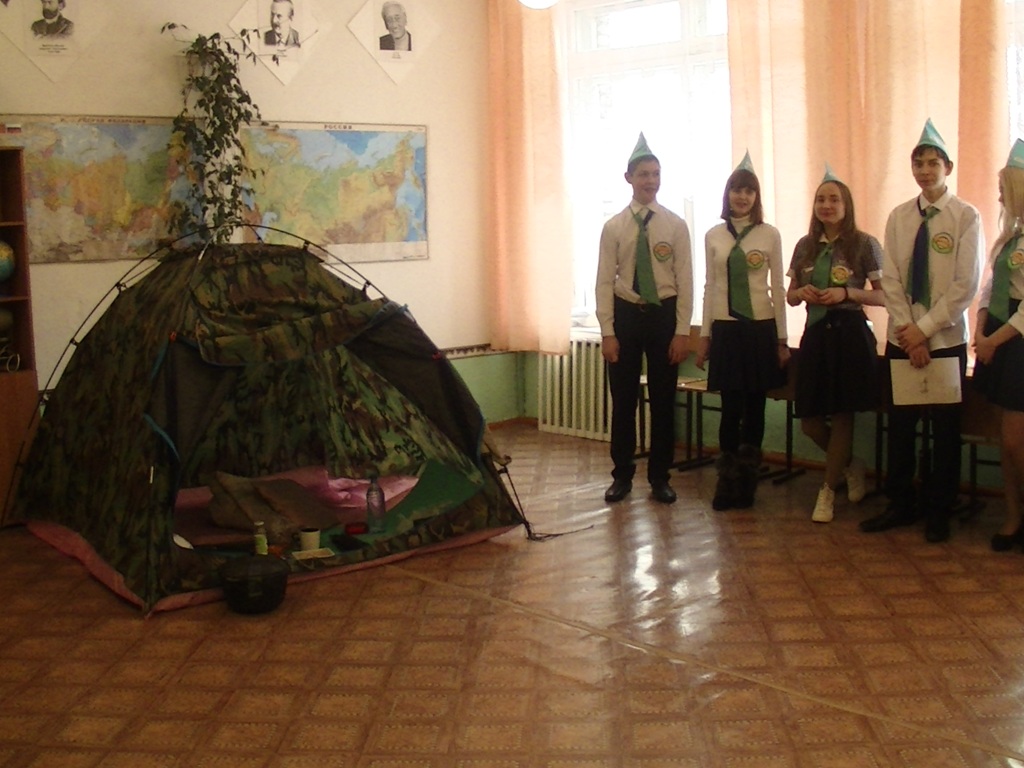 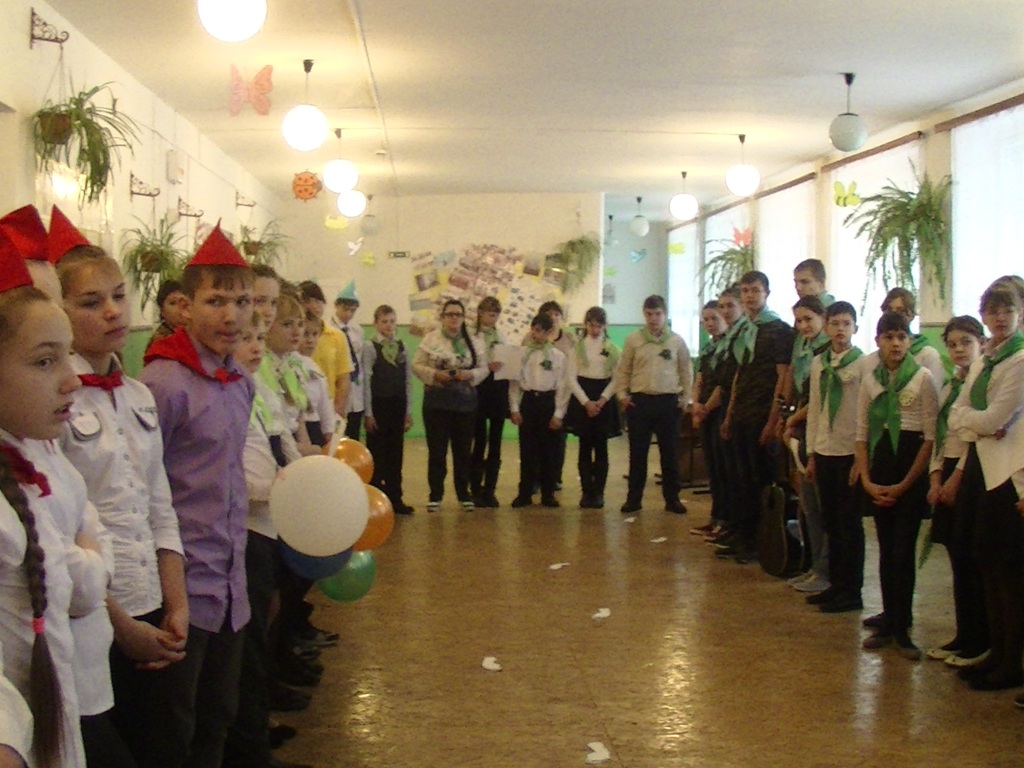 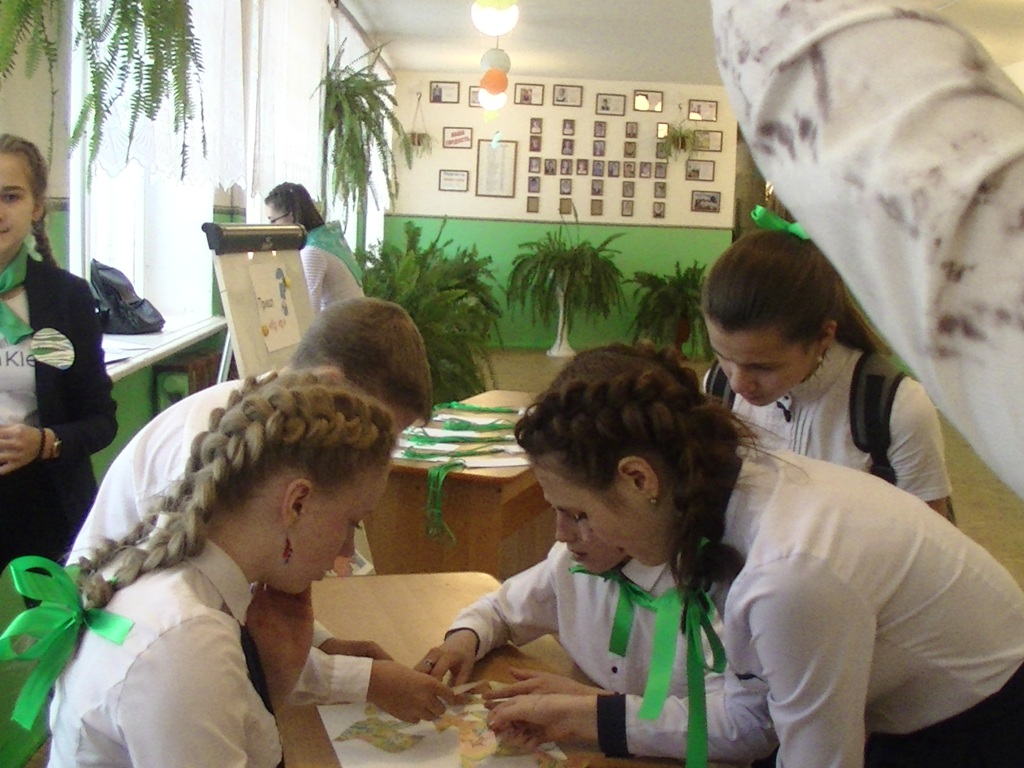 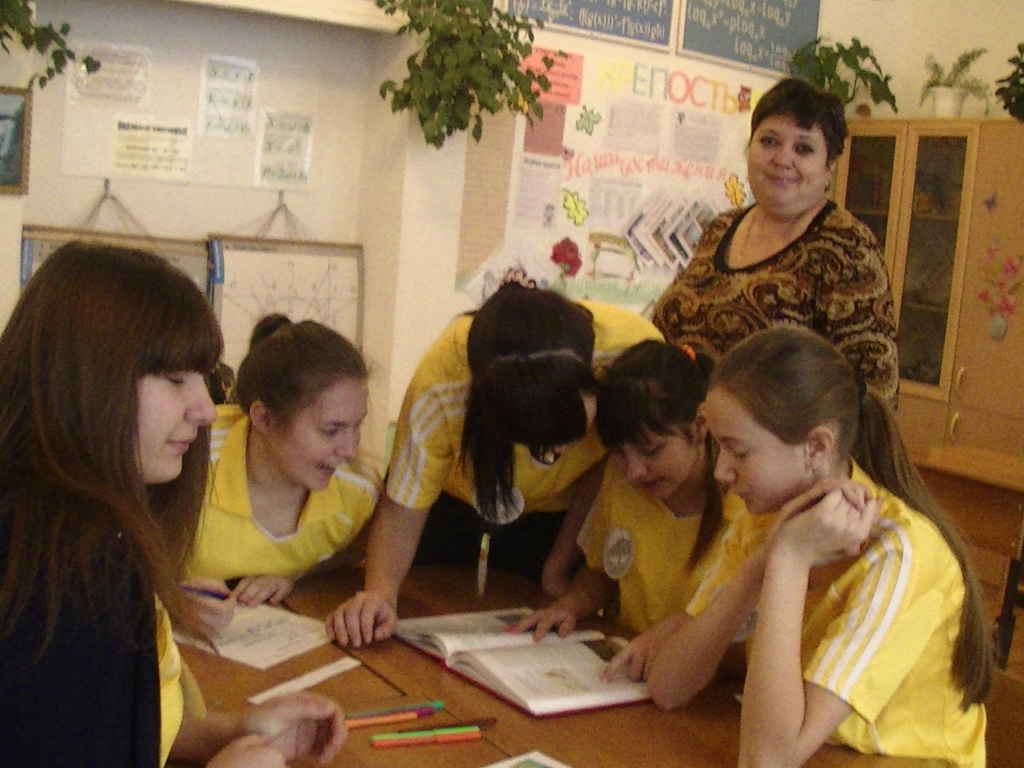 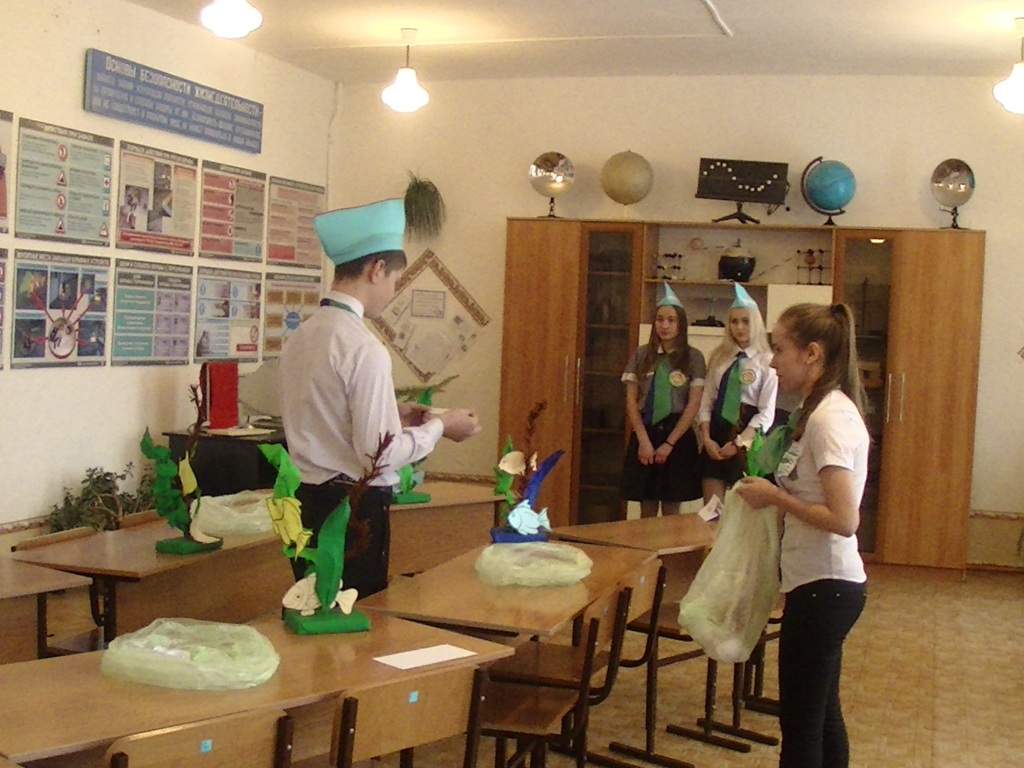 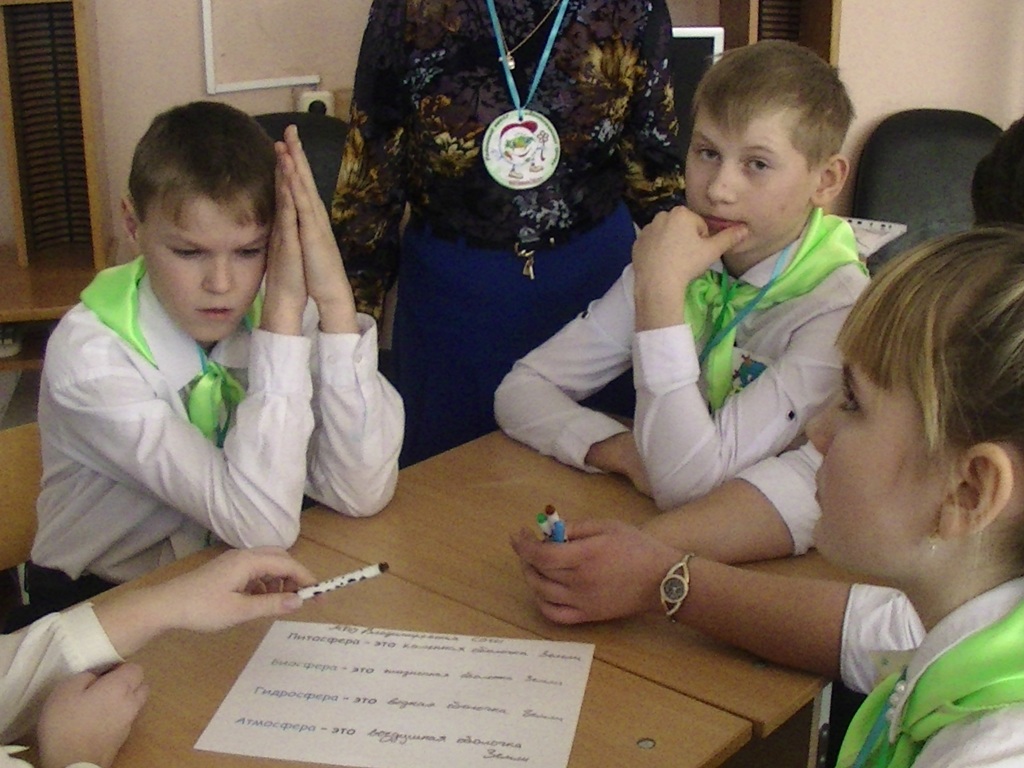 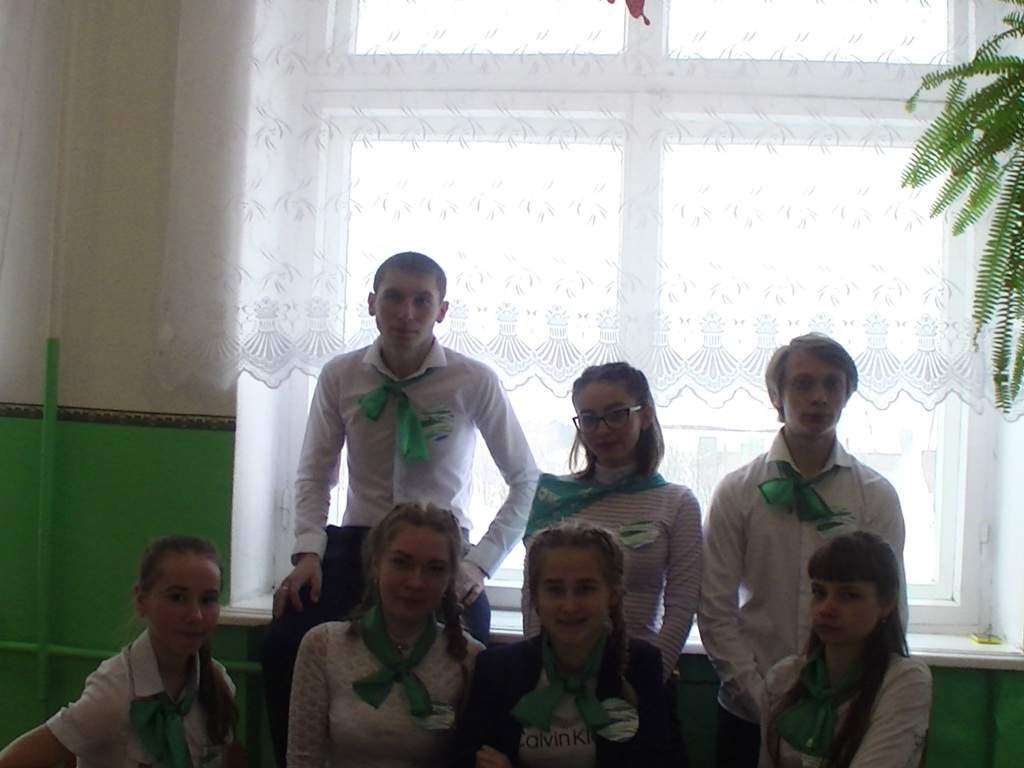 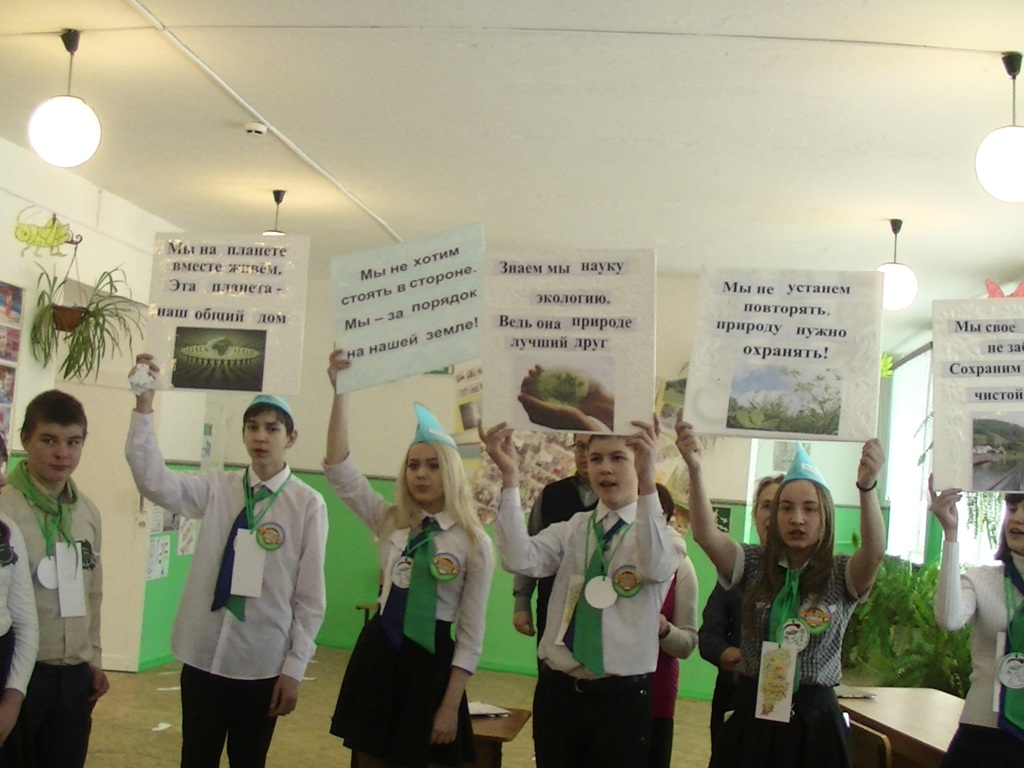 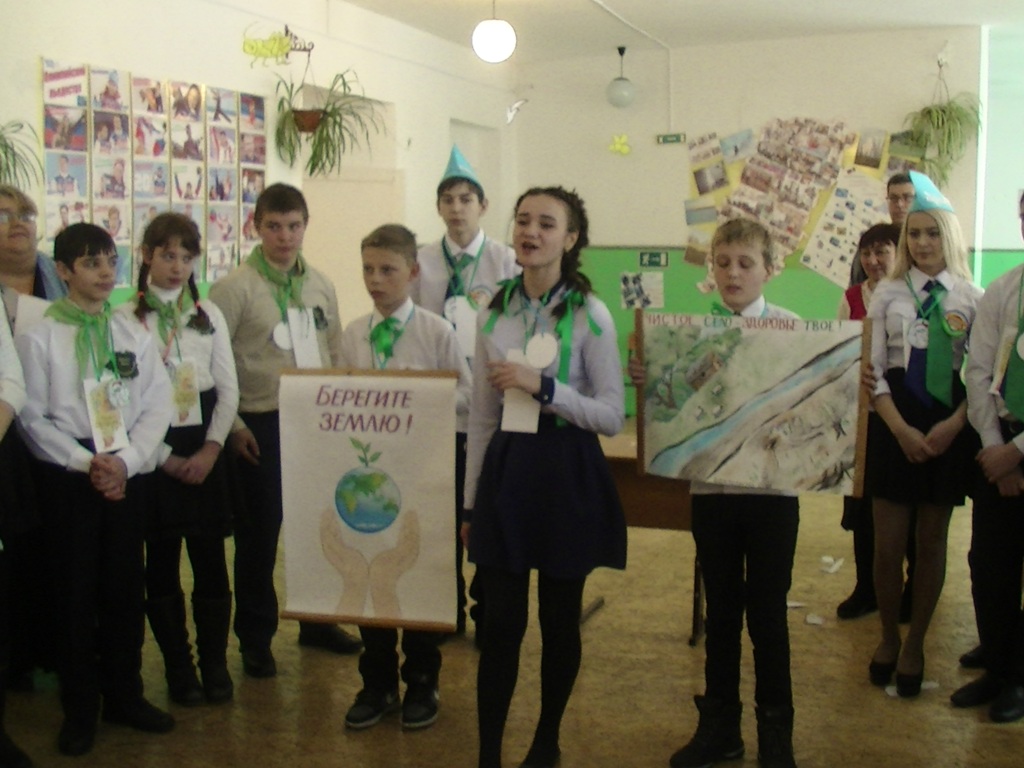 